МУНИЦИПАЛЬНОЕ КАЗЁННОЕ ОБРАЗОВАТЕЛЬНОЕ УЧРЕЖДЕНИЕМАРКОВСКАЯ ОСНОВНАЯ ОБЩЕОБРАЗОВАТЕЛЬНАЯ ШКОЛА_____________________________________________________________________________________155140, Ивановская область, Комсомольский район, с. Марково, Линейный переулок, д.1тел. 8(493 52) 2-71-50                                                                 Е-mail markovskaya_osh@ivreg.ruАнглийский язык   7- 9 классы(название рабочей программы по предмету, курсу, дисциплине (модулю)Уровень обучения  основнойСрок реализации  3 годаСрок действия программы  2022-2027гг.               Составила:  Лучкова М.Н.Марково, 2022 гСОДЕРЖАНИЕИНФОРМАТИКА. 7—9 классы	3Примерная рабочая программа по информатике на уровне основного общего образования составлена на основе Требова- ний к результатам освоения основной образовательной про- граммы   основного    общего    образования,    представленных в Федеральном государственном образовательном стандарте основного общего образования, а также Примерной програм- мы воспитания.ПОЯСНИТЕЛЬНАЯ ЗАПИСКАПримерная рабочая программа даёт  представление  о  це- лях, общей стратегии обучения, воспитания и развития об- учающихся  средствами  учебного  предмета   «Информатика» на базовом уровне; устанавливает обязательное предметное содержание, предусматривает его структурирование по раз- делам и темам курса, определяет  распределение  его  по классам (годам изучения); даёт примерное распределение учебных часов по тематическим разделам курса и рекомен- дуемую (примерную) последовательность  их  изучения  с учётом  межпредметных  и  внутрипредметных  связей,   логи- ки учебного процесса, возрастных  особенностей  обучаю- щихся. Примерная рабочая программа определяет количе- ственные и качественные  характеристики  учебного  матери- ала для каждого года изучения, в том числе для содержательного наполнения разного вида контроля (про- межуточной аттестации обучающихся, всероссийских про- верочных работ, государственной итоговой аттестации).Программа является основой для составления авторских учебных программ и  учебников,  тематического  планирова- ния курса учителем.ЦЕЛИ ИЗУЧЕНИЯ УЧЕБНОГО ПРЕДМЕТА «ИНФОРМАТИКА»Целями изучения информатики на уровне основного  об- щего образования являются:6 формирование основ мировоззрения, соответствующего со- временному уровню развития науки информатики, дости- жениям научно-технического прогресса и общественной практики, за счёт развития представлений об информации как о важнейшем стратегическом ресурсе развития лично- сти, государства, общества; понимания роли информаци- онных процессов, информационных ресурсов и информа- ционных технологий в условиях цифровой трансформации многих сфер жизни современного общества;4	Примерная рабочая программа6 обеспечение условий, способствующих развитию алгорит- мического мышления как необходимого условия профессио- нальной деятельности в современном информационном об- ществе, предполагающего способность обучающегося разби- вать сложные задачи на более простые  подзадачи; сравнивать новые задачи с задачами, решёнными ранее; определять шаги для достижения результата и т. д.;6 формирование и развитие компетенций обучающихся в об- ласти использования информационно-коммуникационных технологий, в том числе  знаний,  умений  и  навыков  рабо- ты   с    информацией,    программирования,    коммуникации в современных цифровых средах в условиях обеспечения информационной безопасности личности обучающегося;6 воспитание   ответственного   и   избирательного   отношения к информации с учётом правовых и этических аспектов её распространения, стремления  к  продолжению  образования в области информационных технологий и созидательной деятельности с применением средств информационных тех- нологий.ОБЩАЯ ХАРАКТЕРИСТИКАУЧЕБНОГО ПРЕДМЕТА «ИНФОРМАТИКА»Учебный предмет «Информатика» в основном общем об- разовании отражает:6 сущность информатики как научной дисциплины, изуча- ющей закономерности протекания и возможности автома- тизации информационных процессов в различных  систе- мах;6 основные области применения информатики, прежде всего информационные технологии, управление и социальную сферу;6 междисциплинарный характер информатики и информаци- онной деятельности.Современная школьная информатика оказывает существен- ное  влияние  на  формирование  мировоззрения  школьника, его жизненную позицию, закладывает основы понимания принципов функционирования и использования информаци- онных технологий как необходимого инструмента  практиче- ски любой деятельности и одного из наиболее значимых тех- нологических достижений современной цивилизации. Многие предметные знания и способы деятельности, освоенные обу- чающимися  при  изучении  информатики,  находят  примене-ИНФОРМАТИКА. 7—9 классы	5ние как в рамках образовательного процесса при изучении других предметных областей, так и в иных жизненных ситу- ациях, становятся значимыми для формирования качеств личности, т. е. ориентированы на формирование метапред- метных и личностных результатов обучения.Основные задачи  учебного  предмета  «Информатика»  —сформировать у  обучающихся:6 понимание принципов устройства и функционирования объектов цифрового окружения,  представления  об  истории и тенденциях развития информатики периода цифровой трансформации современного общества;6 знания, умения и навыки грамотной постановки задач, возникающих в практической деятельности, для их  реше- ния  с  помощью   информационных   технологий;   умения и навыки формализованного описания поставленных задач;6 базовые знания об информационном моделировании, в том числе о математическом моделировании;6 знание основных алгоритмических структур и умение при- менять эти знания для построения алгоритмов  решения задач по их математическим моделям;6 умения и навыки составления простых программ по по- строенному алгоритму на одном из языков программиро- вания высокого уровня;6 умения и навыки эффективного использования основных типов прикладных программ (приложений) общего назна- чения и информационных систем для решения с их помо- щью практических задач; владение базовыми нормами ин- формационной этики и права, основами информационной безопасности;6 умение грамотно интерпретировать результаты решения практических задач с помощью информационных техноло- гий, применять полученные результаты в практической деятельности.Цели и задачи изучения информатики на уровне основно- го общего образования определяют структуру основного содержания учебного предмета в виде следующих четырёх тематических разделов:цифровая грамотность;теоретические основы информатики;алгоритмы и программирование;информационные технологии.Примерная рабочая программаМЕСТО УЧЕБНОГО ПРЕДМЕТА «ИНФОРМАТИКА» В УЧЕБНОМ ПЛАНЕВ системе общего образования «Информатика» признана обязательным учебным предметом, входящим в состав пред- метной области «Математика и информатика». ФГОС ООО предусмотрены требования к освоению предметных результа- тов по информатике на базовом и углублённом уровнях, имеющих общее содержательное ядро  и  согласованных  меж- ду собой. Это позволяет реализовывать углублённое изучение информатики как в рамках отдельных классов,  так  и  в  рам- ках индивидуальных  образовательных  траекторий,  в  том числе используя сетевое взаимодействие организаций и дис- танционные технологии. По завершении реализации про- грамм углублённого уровня учащиеся смогут детальнее осво- ить материал базового уровня,  овладеть  расширенным  кру- гом понятий  и  методов,  решать  задачи  более  высокого уровня сложности.Учебным планом  на   изучение  информатики   на  базовомуровне отведено 102 учебных часа — по 1 часу в неделю в 7, 8 и 9 классах соответственно.Для каждого класса предусмотрено резервное учебное вре- мя, которое может быть использовано участниками образова- тельного процесса в целях формирования вариативной со- ставляющей  содержания  конкретной  рабочей  программы. При этом обязательная (инвариантная) часть содержания предмета, установленная примерной рабочей программой, и время, отводимое на её изучение, должны быть сохранены полностью.СОДЕРЖАНИЕ УЧЕБНОГО ПРЕДМЕТА «ИНФОРМАТИКА»классЦифровая грамотностьКомпьютер — универсальное устройство обработки данныхКомпьютер — универсальное вычислительное устройство, работающее по программе.  Типы  компьютеров:  персональ- ные компьютеры, встроенные  компьютеры,  суперкомпьюте- ры. Мобильные устройства.Основные компоненты компьютера и их назначение. Про- цессор. Оперативная и долговременная память. Устройства ввода и вывода. Сенсорный ввод, датчики  мобильных устройств, средства биометрической аутентификации.История развития компьютеров и программного обеспече- ния. Поколения компьютеров. Современные тенденции раз- вития компьютеров. Суперкомпьютеры.Параллельные вычисления.Персональный компьютер. Процессор  и  его  характеристи- ки (тактовая частота, разрядность). Оперативная память. Долговременная память. Устройства ввода и вывода. Объём хранимых данных  (оперативная  память  компьютера,  жёст- кий и твердотельный диск, постоянная память смартфона) и скорость доступа для различных видов носителей.Техника безопасности  и  правила  работы  на  компьютере.Программы и данныеПрограммное обеспечение компьютера. Прикладное про- граммное обеспечение. Системное программное обеспечение. Системы программирования. Правовая охрана программ и данных. Бесплатные и условно-бесплатные программы. Сво- бодное программное обеспечение.Файлы и папки (каталоги). Принципы построения  файло- вых систем. Полное имя файла (папки). Путь  к  файлу  (пап- ке). Работа с файлами и каталогами  средствами  операцион- ной системы: создание, копирование, перемещение, переиме- нование и удаление файлов  и  папок  (каталогов).  Типы файлов. Свойства файлов. Характерные размеры файлов различных типов (страница текста, электронная книга, фо- тография,  запись  песни,  видеоклип,  полнометражный фильм). Архивация данных. Использование программ-архи- ваторов. Файловый менеджер. Поиск файлов средствами операционной системы.Примерная рабочая программаКомпьютерные вирусы  и  другие  вредоносные  программы.Программы для  защиты  от  вирусов.Компьютерные сетиОбъединение компьютеров в сеть. Сеть Интернет. Веб- страница, веб-сайт. Структура адресов веб-ресурсов. Браузер. Поисковые системы. Поиск информации по  ключевым  сло- вам и по изображению. Достоверность информации, полу- ченной из Интернета.Современные сервисы  интернет-коммуникаций.Сетевой этикет, базовые нормы информационной этики и права при работе в сети Интернет. Стратегии безопасного поведения в Интернете.Теоретические основы информатикиИнформация и информационные процессыИнформация — одно из основных понятий современной науки.Информация как сведения, предназначенные для восприя- тия человеком, и информация  как  данные,  которые  могут быть обработаны автоматизированной системой.Дискретность данных. Возможность  описания  непрерыв- ных объектов и процессов с помощью дискретных данных.Информационные процессы — процессы, связанные с хра- нением, преобразованием и передачей данных.Представление информацииСимвол. Алфавит. Мощность алфавита. Разнообразие язы- ков и алфавитов. Естественные и формальные  языки.  Алфа- вит текстов на русском языке.  Двоичный  алфавит.  Количе- ство всевозможных слов (кодовых комбинаций) фиксирован- ной длины в двоичном алфавите. Преобразование любого алфавита к двоичному. Количество различных слов фикси- рованной длины в алфавите определённой мощности.Кодирование символов одного алфавита с помощью  кодо- вых слов в другом алфавите;  кодовая  таблица,  декодирова- ние.Двоичный код. Представление данных в компьютере как текстов в двоичном алфавите.Информационный объём данных. Бит — минимальная единица количества информации — двоичный разряд. Еди- ницы  измерения  информационного  объёма  данных.  Бит, байт, килобайт, мегабайт, гигабайт.Скорость передачи данных. Единицы скорости передачи данных.ИНФОРМАТИКА. 7—9 классы	9Кодирование текстов. Равномерный код.  Неравномерный код. Кодировка ASCII. Восьмибитные кодировки. Понятие о кодировках UNICODE. Декодирование сообщений с исполь- зованием равномерного и неравномерного кода. Информаци- онный объём текста.Искажение информации при передаче.Общее представление о цифровом представлении аудиови- зуальных и других непрерывных данных.Кодирование цвета. Цветовые модели. Модель RGB.  Глу- бина кодирования. Палитра.Растровое и векторное представление изображений. Пик- сель. Оценка информационного объёма графических данных для растрового изображения.Кодирование звука. Разрядность и частота записи. Коли- чество каналов записи.Оценка количественных параметров, связанных с пред- ставлением и хранением звуковых файлов.Информационные технологииТекстовые документыТекстовые документы и их структурные элементы (страни- ца, абзац, строка, слово, символ).Текстовый процессор — инструмент создания, редактиро- вания и форматирования текстов. Правила набора текста. Редактирование текста. Свойства символов. Шрифт. Типы шрифтов (рубленые, с засечками, моноширинные). Полу- жирное и курсивное начертание. Свойства абзацев: границы, абзацный отступ, интервал, выравнивание. Параметры стра- ницы. Стилевое форматирование.Структурирование информации с помощью списков и таб- лиц. Многоуровневые списки. Добавление  таблиц  в  тексто- вые документы.Вставка изображений в текстовые документы. Обтекание изображений текстом. Включение в текстовый документ диаграмм, формул, нумерации страниц,  колонтитулов,  ссы- лок и др.Проверка правописания. Расстановка переносов. Голосовой ввод текста. Оптическое распознавание  текста.  Компьютер- ный перевод. Использование сервисов сети Интернет для об- работки текста.Компьютерная графикаЗнакомство с графическими редакторами. Растровые ри- сунки. Использование графических примитивов.10	Примерная рабочая программаОперации редактирования графических объектов, в  том числе цифровых фотографий: изменение размера, обрезка, поворот, отражение, работа с областями (выделение, копиро- вание, заливка цветом), коррекция цвета, яркости и кон- трастности.Векторная графика. Создание векторных рисунков встро- енными средствами текстового процессора или других про- грамм (приложений). Добавление векторных рисунков в до- кументы.Мультимедийные презентацииПодготовка мультимедийных презентаций. Слайд. Добав- ление на слайд  текста  и  изображений.  Работа  с  нескольки- ми слайдами.Добавление  на  слайд  аудиовизуальных  данных.  Анима- ция. Гиперссылки.8 классТеоретические основы информатикиСистемы счисленияНепозиционные и позиционные системы счисления. Алфа- вит. Основание. Развёрнутая форма записи числа. Перевод в десятичную систему чисел, записанных в других системах счисления.Римская  система  счисления.Двоичная система счисления. Перевод целых чисел в пре- делах от 0 до 1024 в двоичную систему счисления. Восьме- ричная система счисления. Перевод чисел из восьмеричной системы в двоичную и десятичную системы и обратно. Шестнадцатеричная система счисления. Перевод чисел из шестнадцатеричной системы в двоичную, восьмеричную и десятичную системы и обратно.Арифметические операции  в  двоичной  системе  счисления.Элементы математической логикиЛогические высказывания. Логические значения высказы- ваний. Элементарные и составные высказывания. Логические операции: «и» (конъюнкция, логическое умножение), «или» (дизъюнкция, логическое сложение), «не» (логическое отри- цание). Приоритет логических операций. Определение истин- ности составного высказывания, если известны значения ис- тинности входящих в него элементарных высказываний. Ло- гические выражения. Правила записи логических выражений. Построение таблиц истинности логических выражений.ИНФОРМАТИКА. 7—9 классы	11Логические элементы. Знакомство  с  логическими  основа- ми компьютера.Алгоритмы и программированиеИсполнители и алгоритмы. Алгоритмические конструкцииПонятие алгоритма.  Исполнители  алгоритмов.  Алгоритм как план управления исполнителем.Свойства алгоритма. Способы записи алгоритма  (словес- ный, в виде блок-схемы, программа).Алгоритмические конструкции.  Конструкция  «следова- ние». Линейный алгоритм. Ограниченность линейных алго- ритмов: невозможность предусмотреть зависимость последо- вательности выполняемых действий от исходных данных.Конструкция «ветвление»: полная и неполная формы. Вы- полнение и невыполнение условия (истинность и ложность высказывания). Простые и составные условия.Конструкция «повторения»: циклы с заданным числом по- вторений, с условием выполнения, с переменной цикла.Разработка для формального исполнителя алгоритма, при- водящего к требуемому  результату  при  конкретных  исход- ных данных. Разработка несложных алгоритмов с использо- ванием циклов и ветвлений для управления формальными исполнителями, такими как Робот, Черепашка, Чертёжник. Выполнение алгоритмов вручную и на компьютере. Синтак- сические и логические ошибки. Отказы.Язык программированияЯзык программирования (Python, C++, Паскаль, Java, C#, Школьный Алгоритмический Язык).Система программирования: редактор текста программ, транслятор, отладчик.Переменная: тип, имя, значение. Целые, вещественные и символьные переменные.Оператор присваивания. Арифметические выражения и порядок их вычисления. Операции с целыми числами: цело- численное деление, остаток от деления.Ветвления. Составные условия (запись логических выраже- ний на изучаемом языке программирования). Нахождение ми- нимума и максимума из двух,  трёх  и  четырёх  чисел.  Реше- ние квадратного уравнения, имеющего вещественные корни.Диалоговая отладка программ: пошаговое выполнение, просмотр значений величин, отладочный вывод, выбор точки останова.12	Примерная рабочая программаЦикл с условием. Алгоритм Евклида для нахождения наибольшего общего делителя двух натуральных чисел. Раз- биение записи натурального числа в позиционной системе с основанием, меньшим или равным 10, на отдельные цифры. Цикл  с  переменной.  Алгоритмы  проверки  делимости  одно- го целого числа на другое, проверки натурального числа напростоту.Обработка символьных данных. Символьные (строковые) переменные. Посимвольная обработка строк.  Подсчёт  часто- ты появления символа в строке. Встроенные функции для обработки строк.Анализ алгоритмовОпределение возможных результатов работы алгоритма при данном множестве входных данных; определение возможных входных данных, приводящих к данному результату.9 классЦифровая грамотностьГлобальная сеть Интернет и стратегии безопасного поведе- ния в нейГлобальная сеть Интернет. IP-адреса узлов. Сетевое хране- ние данных. Методы индивидуального и коллективного раз- мещения новой информации в сети Интернет. Большие дан- ные (интернет-данные, в частности, данные социальных се- тей).Понятие об информационной безопасности. Угрозы инфор- мационной безопасности при работе в глобальной сети и ме- тоды противодействия им. Правила безопасной аутентифика- ции. Защита личной информации в сети Интернет.  Безопас- ные стратегии поведения в сети Интернет. Предупреждение вовлечения в деструктивные  и  криминальные  формы  сете- вой активности (кибербуллинг, фишинг и др.).Работа в информационном пространствеВиды деятельности в сети Интернет. Интернет-сервисы: коммуникационные сервисы (почтовая служба, видео- конференц-связь и т. п.); справочные службы (карты, распи- сания и т. п.), поисковые службы, службы обновления про- граммного обеспечения и др.  Сервисы  государственных  ус- луг. Облачные хранилища данных. Средства совместной разработки документов (онлайн-офисы). Программное обе- спечение как веб-сервис: онлайновые текстовые и  графиче- ские редакторы, среды разработки программ.ИНФОРМАТИКА. 7—9 классы	13Теоретические основы информатикиМоделирование как метод познанияМодель. Задачи, решаемые с помощью моделирования. Классификации моделей. Материальные (натурные) и ин- формационные модели. Непрерывные и дискретные модели. Имитационные модели. Игровые модели. Оценка адекватно- сти модели моделируемому объекту и целям моделирования. Табличные модели. Таблица как представление отноше-ния.Базы данных. Отбор в таблице строк, удовлетворяющих заданному условию.Граф. Вершина, ребро, путь. Ориентированные и неориен- тированные графы. Длина (вес) ребра. Весовая  матрица  гра- фа. Длина пути между вершинами графа.  Поиск  оптималь- ного пути в графе. Начальная вершина  (источник)  и  конеч- ная вершина (сток) в ориентированном графе. Вычисление количества путей в направленном ациклическом графе.Дерево. Корень, вершина (узел), лист, ребро (дуга) дерева. Высота дерева. Поддерево.  Примеры  использования  дере- вьев. Перебор вариантов с помощью дерева.Понятие математической модели. Задачи, решаемые с по- мощью математического (компьютерного) моделирования. Отличие математической модели от натурной модели и от словесного (литературного) описания объекта.Этапы компьютерного моделирования: постановка задачи, построение математической модели, программная  реализа- ция, тестирование, проведение компьютерного эксперимента, анализ его результатов, уточнение модели.Алгоритмы и программированиеРазработка алгоритмов и программРазбиение задачи на подзадачи. Составление алгоритмов и программ с использованием ветвлений, циклов и вспомога- тельных  алгоритмов  для  управления  исполнителем   Робот или другими исполнителями, такими как Черепашка, Чер- тёжник и др.Табличные величины (массивы). Одномерные массивы. Со- ставление и отладка программ, реализующих типовые алго- ритмы обработки одномерных числовых  массивов,  на  одном из языков  программирования  (Python,  C++,  Паскаль,  Java, C#, Школьный Алгоритмический Язык): заполнение число- вого  массива  случайными  числами,  в  соответствии  с  форму-14	Примерная рабочая программалой или путём ввода чисел; нахождение суммы элементов массива; линейный поиск заданного значения в массиве; подсчёт элементов массива, удовлетворяющих заданному ус- ловию; нахождение минимального (максимального) элемента массива. Сортировка массива.Обработка потока  данных:  вычисление  количества,  сум- мы, среднего арифметического, минимального и максималь- ного значения элементов последовательности, удовлетворяю- щих заданному условию.УправлениеУправление. Сигнал.  Обратная  связь.  Получение  сигналов от   цифровых   датчиков   (касания,   расстояния,   света,   звука и др.). Примеры использования принципа обратной связи в системах управления  техническими  устройствами  с  помо- щью датчиков, в том числе в робототехнике.Примеры роботизированных систем (система управления движением в транспортной системе, сварочная линия автоза- вода, автоматизированное управление отопления дома, авто- номная система управления транспортным средством и т. п.).Информационные технологииЭлектронные таблицыПонятие об электронных таблицах.  Типы  данных  в  ячей- ках электронной таблицы.  Редактирование  и  форматирова- ние таблиц. Встроенные функции для поиска максимума, минимума, суммы и среднего арифметического. Сортировка данных в выделенном диапазоне. Построение диаграмм (ги- стограмма, круговая  диаграмма,  точечная  диаграмма).  Вы- бор типа диаграммы.Преобразование формул при копировании. Относительная, абсолютная и смешанная адресация.Условные вычисления в электронных таблицах. Суммиро- вание и подсчёт значений, отвечающих заданному условию. Обработка больших наборов данных. Численное моделирова- ние в электронных таблицах.Информационные технологии в современном обществеРоль информационных технологий в развитии экономики мира, страны, региона. Открытые образовательные ресурсы.Профессии, связанные с информатикой и информацион- ными технологиями: веб-дизайнер,  программист,  разработ- чик мобильных приложений, тестировщик, архитектор программного обеспечения, специалист по анализу данных, системный администратор.ИНФОРМАТИКА. 7—9 классы	15ПЛАНИРУЕМЫЕ РЕЗУЛЬТАТЫ ОСВОЕНИЯ УЧЕБНОГО ПРЕДМЕТА «ИНФОРМАТИКА»НА УРОВНЕ ОСНОВНОГО ОБЩЕГО ОБРАЗОВАНИЯ	Изучение информатики в основной школе направлено на достижение обучающимися следующих личностных, мета- предметных и предметных результатов освоения учебного предмета.ЛИЧНОСТНЫЕ РЕЗУЛЬТАТЫЛичностные результаты имеют  направленность  на  реше- ние задач воспитания, развития и  социализации  обучаю- щихся средствами предмета.Патриотическое  воспитание:6 ценностное отношение к отечественному культурному, историческому и научному наследию; понимание значения информатики как науки в жизни современного общества; владение достоверной  информацией  о  передовых  мировых и отечественных достижениях в области информатики и информационных технологий; заинтересованность в науч- ных знаниях о цифровой трансформации современного об- щества.Духовно-нравственное  воспитание:6 ориентация на моральные ценности и нормы в ситуациях нравственного выбора; готовность оценивать своё  поведе- ние и поступки, а  также  поведение  и  поступки  других людей с позиции нравственных и правовых норм с учётом осознания последствий поступков; активное неприятие асоциальных поступков, в том числе в сети Интернет.Гражданское воспитание:6 представление о социальных нормах и правилах межлич- ностных отношений в коллективе, в том числе  в  социаль- ных сообществах; соблюдение правил безопасности, в том числе навыков безопасного поведения в интернет-среде; готовность к разнообразной совместной деятельности при выполнении учебных, познавательных задач, создании учебных проектов; стремление к взаимопониманию и вза- имопомощи в процессе этой учебной деятельности; готов- ность оценивать своё поведение и поступки своих  товари- щей с позиции нравственных и правовых норм с учётом осознания последствий поступков.16	Примерная рабочая программаЦенности научного познания:6 сформированность мировоззренческих представлений об информации, информационных процессах и информацион- ных технологиях, соответствующих современному уровню развития науки  и  общественной  практики  и  составляю- щих базовую основу для понимания сущности научной картины мира;6 интерес к обучению и познанию; любознательность; готов- ность и способность к самообразованию, осознанному вы- бору направленности и уровня обучения в дальнейшем;6 овладение основными навыками исследовательской дея- тельности, установка на осмысление опыта, наблюдений, поступков и стремление совершенствовать  пути  достиже- ния индивидуального и коллективного благополучия;6 сформированность информационной культуры,  в  том  чис- ле навыков самостоятельной работы с учебными текстами, справочной литературой, разнообразными средствами ин- формационных технологий, а также  умения  самостоятель- но определять цели своего обучения, ставить и формули- ровать для себя новые задачи в учёбе и познавательной деятельности, развивать мотивы и интересы своей позна- вательной деятельности;Формирование культуры  здоровья:6 осознание ценности жизни; ответственное отношение к своему здоровью; установка на  здоровый  образ  жизни,  в том числе и за счёт освоения и соблюдения требований безопасной эксплуатации средств информационных и ком- муникационных технологий (ИКТ).Трудовое воспитание:6 интерес к практическому изучению профессий и труда в сферах профессиональной деятельности, связанных с ин- форматикой, программированием и информационными технологиями, основанными на достижениях науки ин- форматики и научно-технического прогресса;6 осознанный выбор и построение индивидуальной траекто- рии образования и жизненных планов с учётом личных и общественных интересов и потребностей.Экологическое воспитание:6 осознание глобального характера экологических проблем и путей их решения,  в  том  числе  с  учётом  возможностей ИКТ.ИНФОРМАТИКА. 7—9 классы	17Адаптация обучающегося к  изменяющимся  услови- ям социальной среды:6 освоение обучающимися социального опыта, основных со- циальных ролей, соответствующих ведущей деятельности возраста, норм и правил общественного поведения, форм социальной жизни в группах и сообществах, в том числе существующих в виртуальном пространстве.МЕТАПРЕДМЕТНЫЕ РЕЗУЛЬТАТЫМетапредметные результаты освоения образовательной программы по информатике отражают овладение универсаль- ными учебными действиями — познавательными, коммуни- кативными, регулятивными.Универсальные познавательные действияБазовые логические  действия:6 умение определять понятия, создавать обобщения, уста- навливать аналогии, классифицировать, самостоятельно выбирать основания и критерии для классификации, уста- навливать причинно-следственные связи, строить логиче- ские рассуждения, делать умозаключения (индуктивные, дедуктивные и по аналогии) и выводы;6 умение создавать, применять и преобразовывать знаки и символы, модели и схемы для решения учебных и позна- вательных задач;6 самостоятельно выбирать способ решения учебной задачи (сравнивать несколько вариантов решения, выбирать наи- более подходящий с учётом самостоятельно выделенных критериев).Базовые исследовательские  действия:6 формулировать вопросы, фиксирующие разрыв между ре- альным и желательным состоянием ситуации, объекта, и самостоятельно устанавливать искомое и данное;6 оценивать на применимость и достоверность информацию, полученную в ходе исследования;6 прогнозировать возможное дальнейшее  развитие  процес- сов, событий и их  последствия  в  аналогичных  или  сход- ных ситуациях, а также выдвигать предположения об их развитии в новых условиях и контекстах.Работа с  информацией:6 выявлять  дефицит   информации,   данных,   необходимых для решения поставленной задачи;18	Примерная рабочая программа6 применять  различные  методы,  инструменты   и   запросы при поиске и отборе информации или данных из источни- ков с учётом предложенной учебной задачи и заданных критериев;6 выбирать, анализировать, систематизировать и интерпре- тировать информацию различных видов и форм представ- ления;6 самостоятельно выбирать оптимальную форму представле- ния информации и иллюстрировать решаемые задачи не- сложными схемами, диаграммами, иной графикой и их комбинациями;6 оценивать надёжность информации по критериям, предло- женным учителем или сформулированным самостоятельно;6 эффективно запоминать и систематизировать информацию.Универсальные коммуникативные действияОбщение:6 сопоставлять свои суждения с суждениями других участ- ников диалога, обнаруживать различие и  сходство  пози- ций;6 публично представлять результаты выполненного опыта (эксперимента, исследования, проекта);6 самостоятельно выбирать формат выступления с  учётом задач презентации и особенностей аудитории и в соответ- ствии с ним составлять устные и письменные тексты с ис- пользованием иллюстративных материалов.Совместная деятельность  (сотрудничество):6 понимать и использовать преимущества командной и ин- дивидуальной работы  при  решении  конкретной  проблемы, в том числе при создании информационного продукта;6 принимать цель совместной информационной деятельности по сбору, обработке,  передаче,  формализации  информа- ции; коллективно строить действия по её достижению: распределять роли, договариваться, обсуждать процесс и результат совместной работы;6 выполнять свою часть работы с информацией или инфор- мационным продуктом, достигая качественного  результата по  своему   направлению   и   координируя   свои   действия с другими членами команды;6 оценивать качество своего вклада в общий  информацион- ный продукт по критериям, самостоятельно сформулиро- ванным участниками взаимодействия;ИНФОРМАТИКА. 7—9 классы	196 сравнивать результаты с исходной  задачей  и  вклад  каждо- го члена команды в достижение  результатов,  разделять сферу ответственности и проявлять готовность к предо- ставлению отчёта перед группой.Универсальные регулятивные действияСамоорганизация:6 выявлять в жизненных и учебных ситуациях проблемы, требующие решения;6 ориентироваться в различных подходах к принятию реше- ний (индивидуальное принятие решений, принятие реше- ний в группе);6 самостоятельно   составлять   алгоритм   решения   задачи (или  его  часть),  выбирать  способ  решения  учебной  зада- чи с учётом имеющихся ресурсов и собственных возмож- ностей, аргументировать  предлагаемые  варианты  реше- ний;6 составлять план действий (план реализации намеченного алгоритма решения), корректировать предложенный алго- ритм с учётом получения новых знаний об изучаемом объ- екте;6 делать выбор в условиях противоречивой информации и брать ответственность за решение.Самоконтроль (рефлексия):6 владеть способами самоконтроля, самомотивации и реф- лексии;6 давать адекватную оценку ситуации и предлагать план её изменения;6 учитывать контекст и  предвидеть  трудности,  которые  мо- гут возникнуть при  решении  учебной  задачи,  адаптиро- вать решение к меняющимся обстоятельствам;6 объяснять причины достижения (недостижения)  результа- тов информационной деятельности, давать оценку приоб- ретённому опыту, уметь находить позитивное в произо- шедшей ситуации;6 вносить коррективы в деятельность на основе новых об- стоятельств, изменившихся ситуаций,  установленных ошибок, возникших трудностей;6 оценивать  соответствие  результата  цели  и  условиям.Эмоциональный интеллект:6 ставить себя  на  место  другого  человека,  понимать  мотивы и намерения другого.20	Примерная рабочая программаПринятие себя и других:6 осознавать невозможность  контролировать  всё  вокруг  да- же в условиях открытого доступа к любым объёмам ин- формации.ПРЕДМЕТНЫЕ РЕЗУЛЬТАТЫклассПредметные результаты освоения обязательного предмет- ного содержания, установленного данной примерной рабочей программой, отражают сформированность у обучающихся умений:6 пояснять   на   примерах   смысл   понятий   «информация»,«информационный    процесс»,    «обработка    информации»,«хранение информации», «передача информации»;6 кодировать и декодировать сообщения по заданным пра- вилам, демонстрировать понимание основных принципов кодирования информации различной природы (текстовой, графической, аудио);6 сравнивать длины сообщений, записанных в различных алфавитах, оперировать единицами измерения информа- ционного объёма и скорости передачи данных;6 оценивать и сравнивать размеры текстовых, графических, звуковых файлов и видеофайлов;6 приводить примеры современных устройств хранения и передачи информации, сравнивать их количественные ха- рактеристики;6 выделять основные этапы в  истории  и  понимать  тенден- ции развития компьютеров и программного обеспечения;6 получать и использовать информацию о характеристиках персонального компьютера и его основных элементах (про- цессор, оперативная память, долговременная память, уст- ройства ввода-вывода);6 соотносить характеристики компьютера с задачами, реша- емыми с его помощью;6 ориентироваться в иерархической структуре файловой си- стемы (записывать полное имя файла (каталога), путь  к файлу (каталогу) по имеющемуся описанию файловой структуры некоторого информационного носителя);6  работать  с  файловой  системой  персонального  компьютера с использованием графического интерфейса, а именно: создавать,  копировать,  перемещать,  переименовывать,  уда-ИНФОРМАТИКА. 7—9 классы	21лять и архивировать файлы и каталоги; использовать ан- тивирусную программу;6 представлять результаты своей деятельности в виде струк- турированных иллюстрированных документов, мультиме- дийных презентаций;6 искать информацию в сети Интернет (в том числе по клю- чевым словам, по изображению), критически относиться к найденной информации, осознавая  опасность  для  лично- сти и общества  распространения  вредоносной  информа- ции, в том числе экстремистского и террористического ха- рактера;6 понимать  структуру  адресов  веб-ресурсов;6 использовать современные сервисы интернет-коммуника- ций;6 соблюдать требования безопасной эксплуатации техниче- ских средств ИКТ; соблюдать сетевой этикет, базовые нор- мы информационной этики и права при работе с прило- жениями на любых устройствах и в сети Интернет,  выби- рать безопасные стратегии поведения в сети;6 иметь  представление  о  влиянии  использования  средств ИКТ на здоровье пользователя и уметь применять методы профилактики.классПредметные результаты освоения обязательного предмет- ного содержания, установленного данной примерной рабочей программой, отражают сформированность у обучающихся умений:6 пояснять на примерах различия между позиционными и непозиционными системами счисления;6 записывать и сравнивать целые числа от 0 до 1024 в различных позиционных системах счисления (с основа- ниями  2,  8,  16);   выполнять   арифметические   операции над ними;6 раскрывать смысл понятий «высказывание», «логическая операция», «логическое выражение»;6 записывать логические выражения с использованием дизъюнкции, конъюнкции и отрицания, определять ис- тинность логических выражений, если известны значения истинности входящих в  него  переменных,  строить  табли- цы истинности для логических выражений;22	Примерная рабочая программа6 раскрывать   смысл   понятий   «исполнитель»,   «алгоритм»,«программа»,  понимая  разницу   между   употреблением этих терминов в обыденной речи и в информатике;6 описывать алгоритм решения задачи различными способа- ми, в том числе в виде блок-схемы;6 составлять, выполнять вручную и на  компьютере  неслож- ные алгоритмы с использованием ветвлений и циклов для управления исполнителями,  такими  как  Робот,  Черепаш- ка, Чертёжник;6 использовать константы и переменные различных типов (числовых,  логических,  символьных),  а  также   содержа- щие  их  выражения;  использовать  оператор   присваива- ния;6 использовать при разработке программ логические значе- ния, операции и выражения с ними;6 анализировать предложенные алгоритмы, в том числе определять, какие результаты возможны при заданном множестве исходных значений;6 создавать и отлаживать программы на одном из языков программирования (Python, C++, Паскаль, Java, C#, Школьный Алгоритмический Язык), реализующие не- сложные алгоритмы обработки числовых данных с ис- пользованием циклов и ветвлений, в том числе реализую- щие проверку делимости одного целого числа на другое, проверку  натурального  числа  на  простоту,   выделения цифр из натурального числа.9 классПредметные результаты освоения обязательного предмет- ного содержания, установленного данной примерной рабочей программой, отражают сформированность у обучающихся умений:6 разбивать задачи на подзадачи; составлять, выполнять вручную и на компьютере несложные алгоритмы с ис- пользованием ветвлений, циклов и вспомогательных алго- ритмов для  управления  исполнителями,  такими  как  Ро- бот, Черепашка, Чертёжник;6 составлять и отлаживать программы,  реализующие  типо- вые алгоритмы обработки числовых  последовательностей или одномерных числовых массивов (поиск максимумов, минимумов,  суммы  или  количества  элементов  с  заданны-ИНФОРМАТИКА. 7—9 классы	23ми свойствами) на одном из языков программирования (Python, C++, Паскаль, Java, C#, Школьный Алгоритми- ческий Язык);6 раскрывать смысл понятий «модель», «моделирование», определять виды моделей; оценивать адекватность модели моделируемому объекту и целям моделирования;6 использовать графы и деревья для моделирования систем сетевой  и  иерархической  структуры;  находить  кратчай- ший путь в графе;6 выбирать способ представления данных в соответствии с поставленной задачей (таблицы, схемы, графики, диаграм- мы) с использованием соответствующих программных средств обработки данных;6 использовать электронные таблицы  для  обработки,  анали- за и визуализации числовых данных, в том числе с выде- лением диапазона таблицы и упорядочиванием (сортиров- кой) его элементов;6 создавать и применять в  электронных  таблицах  формулы для расчётов с использованием встроенных  арифметиче- ских функций (суммирование и подсчёт значений, отвеча- ющих заданному условию, среднее арифметическое, поиск максимального и минимального значения), абсолютной, относительной, смешанной адресации;6 использовать электронные таблицы для численного моде- лирования в простых задачах из разных предметных об- ластей;6 использовать современные интернет-сервисы (в том числе коммуникационные сервисы, облачные  хранилища  дан- ных, онлайн-программы (текстовые и графические редак- торы, среды разработки)) в учебной и повседневной дея- тельности;6 приводить примеры использования геоинформационных сервисов, сервисов  государственных  услуг,  образователь- ных сервисов сети Интернет в учебной и повседневной де- ятельности;6 использовать различные средства защиты от вредоносного программного обеспечения, защищать персональную ин- формацию от несанкционированного доступа и его послед- ствий (разглашения, подмены, утраты данных) с учётом основных технологических и социально-психологических аспектов  использования  сети  Интернет  (сетевая  аноним-24	Примерная рабочая программаность, цифровой  след,  аутентичность  субъектов  и  ресур- сов, опасность вредоносного кода);6 распознавать  попытки  и   предупреждать   вовлечение   себя и  окружающих  в  деструктивные   и   криминальные   фор- мы сетевой активности (в том числе кибербуллинг,  фи- шинг).ТЕМАТИЧЕСКОЕ ПЛАНИРОВАНИЕ КУРСА ИНФОРМАТИКИВсего 102 часа, из них 4 часа — резервное время.класс1 час в неделю, всего — 34 часа, 2 часа — резервное время.Продолжение таблицыПродолжение таблицыПродолжение таблицыПродолжение таблицыОкончание таблицыкласс1 час в неделю, всего — 34 часа, 1 час — резервное время.Продолжение таблицыОкончание таблицыкласс1 час в неделю, всего — 34 часа, 1 час — резервное время.Продолжение таблицыПродолжение таблицыПродолжение таблицыОкончание таблицыПри разработке рабочей программы в тематическом пла- нировании должны быть  учтены  возможности  использова- ния электронных (цифровых) образовательных ресурсов, яв- ляющихся учебно-методическими материалами (мультиме- дийные программы, электронные учебники и задачники, электронные библиотеки, виртуальные лаборатории, игровые программы, коллекции цифровых  образовательных  ресур- сов), используемыми для обучения и воспитания различных групп пользователей, представленными в электронном (циф- ровом) виде и реализующими дидактические  возможности ИКТ, содержание которых соответствует законодательству об образовании.ИНФОРМАТИКА. 7—9 классы	53Принято:Протокол педсовета № 1от «31» 08. 2022 г.Согласовано: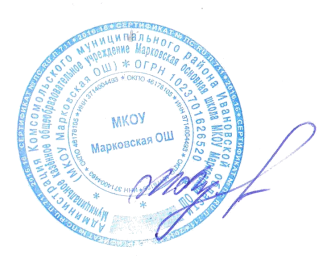 На заседании Управляющего советаПредседатель Управляющего совета_________Н.А. КосовановаУтверждена:Приказ № 54 – ОД от «31» 08. 2022 г.Директор_________М.Н.ЛучковаПримерные темы, раскрывающие данный раздел программы,и количество часов, отводимое на их изучениеУчебное содержаниеОсновные виды деятельности учащихся при изучении темы (на уровне учебныхдействий)Раздел 1. Цифровая грамотность (8 часов)Раздел 1. Цифровая грамотность (8 часов)Раздел 1. Цифровая грамотность (8 часов)Тема 1. Компьютер — универсальное устройство обработки данных (2 часа)Компьютер — универсальное вычис- лительное устройство, работающее по программе. Типы компьютеров: пер- сональные компьютеры, встроенные компьютеры, суперкомпьютеры.Мобильные устройства.Основные компоненты компьютера и их назначение. Процессор. Оператив- ная и долговременная память.Устройства ввода и вывода. Сенсор- ный ввод, датчики мобильных устройств, средства биометрической аутентификации.6 Раскрывать смысл изучаемых понятий.6 Анализировать устройства компьютера с точки зрения организации процедур ввода, хранения, обработки, вывода и передачи информации.6 Анализировать информацию (сигналы о готовности и непо- ладке) при включении ком- пьютера.6 Получать информацию о ха- рактеристиках компьютераИстория развития компьютеров и программного обеспечения. Поколе- ния компьютеров. Современные тен- денции развития компьютеров.Суперкомпьютеры. Параллельные вычисления.Персональный компьютер. Процессор и его характеристики (тактовая ча- стота, разрядность). Оперативная па- мять. Долговременная память.Устройства ввода и вывода. Объём хранимых данных (оперативная па- мять компьютера, жёсткий и твердо- тельный диск, постоянная память смартфона) и скорость доступа для различных видов носителей.Техника безопасности и правила ра- боты на компьютере.Практические работы1. Включение компьютера и получе- ние информации о его характери- стикахТема 2. Программы и дан- ные (4 часа)Программное обеспечение компьюте- ра. Прикладное программное обеспе- чение. Системное программное обе- спечение. Системы программирова- ния. Правовая охрана программ и данных. Бесплатные и условно-6 Раскрывать смысл изучаемых понятий.6 Определять программные сред- ства, необходимые для осу- ществления информационных процессов при решении задач.Примерные темы, раскрывающие данный раздел программы,и количество часов, отводимое на их изучениеУчебное содержаниеОсновные виды деятельности учащихся при изучении темы (на уровне учебныхдействий)бесплатные программы. Свободное программное обеспечение.Файлы и папки (каталоги). Принци- пы построения файловых систем.Полное имя  файла (папки).  Путьк  файлу  (папке).  Работа  с  файлами и каталогами средствами операцион- ной системы: создание, копирование, перемещение, переименование и уда- ление файлов и папок (каталогов).Типы файлов. Свойства файлов. Ха- рактерные размеры файлов различ- ных типов (страница текста, элек- тронная книга, фотография, запись песни, видеоклип, полнометражный фильм). Архивация данных.Использование программ-архивато- ров. Файловый менеджер. Поиск файлов средствами операционной си- стемы.Компьютерные вирусы и другие вре- доносные программы.  Программы для защиты от вирусов.6 Определять основные характе- ристики операционной системы.6 Оперировать компьютерными информационными  объектами в наглядно-графическом интер- фейсе.6 Выполнять основные  операции с файлами и папками.6 Оценивать размеры файлов, подготовленных с использова- нием различных устройств вво- да информации (клавиатуры, сканера, микрофона, фотокаме- ры, видеокамеры).6 Использовать программы-архи- ваторы.6 Осуществлять защиту инфор- мации от компьютерных виру- сов с помощью антивирусных программ.6 Планировать и создавать лич- ное информационное простран- ствоПрактические работыВыполнение основных операций с файлами и папками.Сравнение размеров текстовых, графических, звуковых и видео- файлов.Изучение элементов интерфейса используемой операционной систе- мы.Использование программы-архива- тора.Защита информации от компью- терных вирусов с помощью анти- вирусных программТема 3. Компьютерныесети (2 часа)Объединение  компьютеров  в  сеть. Сеть Интернет. Веб-страница,  веб- сайт. Структура адресов веб-ресурсов. Браузер. Поисковые системы. Поиск информации по ключевым словами по изображению. Достоверность информации, полученной из Интер- нета.Современные сервисы интернет-ком- муникаций.Сетевой этикет, базовые нормы ин- формационной этики и права при ра- боте в сети Интернет. Стратегии без- опасного поведения в Интернете.6 Раскрывать смысл изучаемых понятий.6 Осуществлять поиск информа- ции по ключевым словам и по изображению.6 Проверять достоверность ин- формации, найденной в сети Интернет.6 Восстанавливать адрес веб- ресурса из имеющихся фраг- ментов.6 Осуществлять взаимодействие посредством электронной поч- ты, видео-конференц-связиПримерные темы, раскрывающие данный раздел программы,и количество часов, отводимое на их изучениеУчебное содержаниеОсновные виды деятельности учащихся при изучении темы (на уровне учебныхдействий)Практические работыПоиск информации по ключевым словам и по изображению.Использование сервисов интернет- коммуникацийРаздел 2. Теоретические основы информатики (11 часов)Раздел 2. Теоретические основы информатики (11 часов)Раздел 2. Теоретические основы информатики (11 часов)Тема 4. Информация и информационные процес- сы (2 часа)Информация — одно из основных по- нятий современной науки.Информация как сведения, предна- значенные для восприятия  челове- ком, и информация как данные, ко- торые могут быть обработаны автома- тизированной системой.Дискретность данных. Возможность описания непрерывных объектов и процессов с помощью дискретных данных.Информационные процессы — про- цессы, связанные с хранением, преоб- разованием и передачей данных6 Раскрывать смысл изучаемых понятий.6 Оценивать информацию с по- зиции её свойств (актуаль- ность, достоверность, полнота и др.).6 Выделять информационную составляющую процессов в биологических, технических и социальных системах.6 Оценивать числовые параме- тры информационных процес- сов (объём памяти, необходи- мой для хранения информа- ции; скорость передачиинформации, пропускную спо- собность выбранного каналаи др.)Тема 5. Представлениеинформации (9 часов)Символ. Алфавит. Мощность алфави- та. Разнообразие  языков  и  алфави- тов. Естественные и формальные язы- ки. Алфавит текстов на русском  язы- ке. Двоичный алфавит. Количество всевозможных слов (кодовых комби- наций) фиксированной длины в дво- ичном алфавите. Преобразование лю- бого алфавита к двоичному.Количество различных слов фиксиро- ванной длины в алфавите определён- ной мощности.Кодирование символов одного алфа- вита с помощью кодовых слов в дру- гом алфавите; кодовая таблица, деко- дирование.Двоичный код. Представление  дан- ных в компьютере как текстов в дво- ичном алфавите.Информационный объём данных.Бит — минимальная единица количе- ства информации —  двоичный  раз- ряд. Единицы измерения информаци- онного объёма данных. Бит, байт, килобайт, мегабайт, гигабайт.6 Раскрывать смысл изучаемых понятий.6 Приводить примеры кодирова- ния с использованием различ- ных алфавитов, встречающих- ся в жизни.6 Кодировать и декодировать со- общения по известным прави- лам кодирования.6 Определять количество раз- личных символов, которые могут быть закодированы с помощью двоичного кода фик- сированной длины (разрядно- сти).6 Определять разрядность дво- ичного кода, необходимого для кодирования всех симво- лов алфавита заданной мощ- ности.6 Подсчитывать количество тек- стов данной длины в данном алфавите.6 Оперировать единицами изме- рения количества информацииПримерные темы, раскрывающие данный раздел программы,и количество часов, отводимое на их изучениеУчебное содержаниеОсновные виды деятельности учащихся при изучении темы (на уровне учебныхдействий)Скорость передачи данных. Единицы скорости передачи данных.Кодирование текстов. Равномерный код. Неравномерный код. Кодировка ASCII. Восьмибитные кодировки. По- нятие о кодировках UNICODE. Деко- дирование сообщений с использовани- ем равномерного и неравномерного кода. Информационный объём текста. Искажение информации при передаче. Общее представление о цифровом представлении аудиовизуальныхи других непрерывных данных. Кодирование цвета. Цветовые моде- ли. Модель RGB. Глубина кодирова- ния. Палитра.Растровое и векторное представление изображений. Пиксель. Оценка ин- формационного объёма графических данных для растрового изображения.Кодирование звука.  Разрядностьи частота записи. Количество кана- лов записи.(бит, байт, килобайт, мега- байт, гигабайт).6 Кодировать и декодировать текстовую информацию с ис- пользованием кодовых таблиц.6 Вычислять информационный объём текста в заданной коди- ровке.6 Оценивать информационный объём графических данных для растрового изображения.6 Определять объём памяти, не- обходимый для представления и хранения звукового  файлаОценка количественных параметров, связанных с представлением и хране- нием звуковых файлов.Практические работыОпределение кода символа в раз- ных кодировках в текстовом про- цессоре.Определение кода цвета в палитре RGB в  графическом редакторе.Сохранение растрового графическо- го изображения в разных  форма- тах.Запись звуковых файлов с различ- ным качеством звучания (глубиной кодирования и частотой дискрети- зации)Раздел 3. Информационные технологии (13 часов)Раздел 3. Информационные технологии (13 часов)Раздел 3. Информационные технологии (13 часов)Тема 6. Текстовые доку- менты (6 часов)Текстовые документы и их структур- ные элементы (страница, абзац, стро- ка, слово, символ).Текстовый процессор — инструмент создания, редактирования и формати- рования текстов. Правила набора текста. Редактирование текста. Свой- ства символов. Шрифт. Типы  шриф- тов (рубленые, с засечками, моноши- ринные). Полужирное и курсивное начертание. Свойства абзацев:6 Раскрывать смысл изучаемых понятий.6 Анализировать пользователь- ский интерфейс применяемого программного средства.6 Определять условия и возмож- ности применения программ- ного средства для решения ти- повых задач.6 Выявлять общее и различия в разных программных про-Примерные темы, раскрывающие данный раздел программы,и количество часов, отводимое на их изучениеУчебное содержаниеОсновные виды деятельности учащихся при изучении темы (на уровне учебныхдействий)границы, абзацный отступ, интервал, выравнивание. Параметры страницы. Стилевое форматирование.Структурирование информации с по- мощью списков и таблиц. Многоуров- невые списки. Добавление таблицв текстовые  документы.Вставка изображений в текстовые до- кументы. Обтекание изображений текстом. Включение в текстовый до- кумент диаграмм,  формул,  нумера- ции страниц, колонтитулов, ссылоки др.Проверка правописания. Расстановка переносов. Голосовой ввод текста. Оп- тическое распознавание текста. Ком- пьютерный перевод. Использование сервисов сети Интернет  для  обработ- ки текста.Практические работы1. Создание небольших текстовых до- кументов посредством квалифици- рованного клавиатурного письмадуктах, предназначенных для решения одного класса задач.6 Создавать небольшие тексто- вые документы посредством квалифицированного клавиа- турного письма с использова- нием базовых средств тексто- вых редакторов.6 Форматировать текстовые до- кументы (устанавливать пара- метры страницы документа; форматировать символы и аб- зацы; вставлять  колонтитулы и номера страниц).6 Вставлять в документ форму- лы, таблицы, изображения, оформлять списки.6 Использовать ссылки и цити- рование источников при созда- нии на их основе собственных информационных объектовс использованием базовых средств текстовых редакторов.Форматирование текстовых доку- ментов (установка параметров стра- ницы документа; форматирование символов и абзацев; вставка колон- титулов и номеров страниц).Вставка в документ формул, таб- лиц, изображений, оформление списков.Создание небольших текстовых до- кументов с  цитатами  и  ссылками на цитируемые источники.Тема 7. Компьютернаяграфика (4 часа)Знакомство с графическими редакто- рами. Растровые рисунки. Использо- вание графических примитивов.Операции редактирования графиче- ских объектов, в том числе цифро- вых фотографий: изменение разме- ра, обрезка, поворот, отражение, работа с областями (выделение, копирование, заливка цветом), коррекция цвета, яркости и кон- трастности.Векторная графика. Создание век- торных рисунков встроенными сред- ствами текстового процессора или других программ (приложений).6 Раскрывать смысл изучаемых понятий.6 Анализировать пользователь- ский интерфейс применяемого программного средства.6 Определять условия и возмож- ности применения программ- ного средства для решения типовых задач.6 Выявлять  общее  и  различия в разных программных про- дуктах, предназначенных для решения одного класса задач.6 Создавать и редактировать изображения с помощью ин-Примерные темы, раскрывающие данный раздел программы,и количество часов, отводимое на их изучениеУчебное содержаниеОсновные виды деятельности учащихся при изучении темы (на уровне учебныхдействий)Добавление векторных  рисунков в документы.Практические работыСоздание и/или редактирование изображения, в том числе цифро- вых фотографий, с помощью ин- струментов растрового графическо- го редактора.Создание и редактирование изобра- жения с помощью инструментов векторного графического редактораструментов растрового графи- ческого редактора.6 Создавать и редактировать изображения с помощью ин- струментов векторного графи- ческого редактораТема 8. Мультимедийныепрезентации (3 часа)Подготовка мультимедийных презен- таций. Слайд. Добавление на слайд текста и изображений. Работа с не- сколькими слайдами.Добавление на слайд аудиовизуаль- ных данных. Анимация. Гиперссыл- ки.Практические работы1. Создание презентации с гипер- ссылками на основе готовых шаблонов6 Раскрывать смысл изучаемых понятий.6 Анализировать пользователь- ский интерфейс применяемого программного средства.6 Определять условия и возмож- ности применения программно- го средства для решения типо- вых задач.6 Выявлять общее и различияв разных  программных  продук-тах, предназначенных для ре- шения одного класса задач.6 Создавать презентации, исполь- зуя готовые шаблоныРезервное время (2 часа)Резервное время (2 часа)Резервное время (2 часа)Примерные темы, раскрывающие данный раздел программы,и количество часов, отводимое на их изучениеУчебное содержаниеОсновные виды деятельности учащихся при изучении темы (на уровне учебных действий)Раздел 1. Теоретические основы информатики (12 часов)Раздел 1. Теоретические основы информатики (12 часов)Раздел 1. Теоретические основы информатики (12 часов)Тема 1. Системы счисле- ния (6 часов)Непозиционные и позиционные систе- мы счисления. Алфавит. Основание. Развёрнутая форма записи числа. Пе- ревод в десятичную систему чисел, записанных в других системах счис- ления.Римская   система   счисления. Двоичная система  счисления.  Пере- вод целых чисел в пределах от  0  до 1024 в двоичную систему счисления. Восьмеричная система счисления. Пе- ревод чисел из восьмеричной системы в двоичную и десятичную системыи обратно. Шестнадцатеричная систе- ма счисления. Перевод чисел из шестнадцатеричной системы в двоич- ную, восьмеричную и десятичную си- стемы и обратно.Арифметические операции в двоич- ной системе счисления6 Раскрывать смысл изучаемых понятий.6 Выявлять различие в позици- онных и непозиционных си- стемах счисления.6 Выявлять общее и различия в разных позиционных системах счисления.6  Записывать  небольшие  (от  0 до 1024) целые числа в раз- личных позиционных системах счисления (двоичной, восьме- ричной, шестнадцатеричной).6 Сравнивать целые числа, за- писанные в двоичной, восьме- ричной и шестнадцатеричной системах счисления.6 Выполнять операции сложе- ния и умножения над неболь- шими двоичными числамиТема 2. Элементы матема- тической логики (6 часов)Логические высказывания. Логиче- ские значения высказываний. Эле- ментарные и составные  высказыва- ния. Логические операции: «и» (конъюнкция, логическое умножение),«или» (дизъюнкция, логическое сло- жение), «не» (логическое отрицание). Приоритет логических операций.Определение истинности составного высказывания, если известны значе- ния истинности входящих в него эле- ментарных высказываний.  Логиче- ские выражения. Правила записи ло- гических выражений. Построение таблиц истинности логических выра- жений.Логические элементы.  Знакомствос логическими основами компьютера6 Раскрывать смысл изучаемых понятий.6 Анализировать логическую структуру высказываний.6 Строить таблицы истинности для логических выражений.6 Вычислять истинностное зна- чение логического выраженияРаздел 2. Алгоритмы и программирование (21 час)Раздел 2. Алгоритмы и программирование (21 час)Раздел 2. Алгоритмы и программирование (21 час)Тема 3. Исполнителии алгоритмы. Алгоритми- ческие конструкции(10 часов)Понятие алгоритма. Исполнители ал- горитмов. Алгоритм как план управ- ления исполнителем.Свойства алгоритма. Способы записи алгоритма (словесный, в виде блок- схемы, программа).Алгоритмические конструкции. Кон- струкция «следование». Линейный алгоритм. Ограниченность линейных6 Раскрывать смысл изучаемых понятий.6 Анализировать предлагаемые последовательности команд на предмет наличия у них таких свойств алгоритма, как дис- кретность, детерминирован- ность, понятность, результа- тивность, массовость.Примерные темы, раскрывающие данный раздел программы,и количество часов, отводимое на их изучениеУчебное содержаниеОсновные виды деятельности учащихся при изучении темы (на уровне учебных действий)алгоритмов: невозможность предусмо- треть зависимость последовательности выполняемых действий от исходных данных.Конструкция «ветвление»:  пол-ная и неполная формы. Выполнение и невыполнение условия  (истин- ность и ложность высказывания).Простые и  составные  условия.Конструкция «повторения»: циклыс заданным числом повторений, с усло- вием выполнения, с переменной цикла. Разработка для формального исполни- теля алгоритма, приводящего к требу- емому результату при конкретных ис- ходных данных. Разработка неслож- ных алгоритмов с использованием циклов и ветвлений для управления формальными исполнителями, такими как Робот, Черепашка, Чертёжник.Выполнение алгоритмов вручную и на компьютере. Синтаксические и логи- ческие ошибки. Отказы.6 Определять по блок-схеме, для решения какой задачи предна- значен данный алгоритм.6 Анализировать изменение зна- чений величин при пошаговом выполнении алгоритма.6 Определять по выбранному методу решения задачи, какие алгоритмические конструкции могут войти в алгоритм.6 Сравнивать различные алго- ритмы решения одной задачи.6 Создавать, выполнять  вручную и на компьютере несложные алгоритмы с использованием циклов и ветвлений для управления исполнителями, такими как Робот, Черепашка, Чертёжник.6 Исполнять готовые алгоритмы при конкретных исходных данных.Практические работы:Создание и выполнение на ком- пьютере несложных алгоритмовс использованием циклов и ветвле- ний для управления исполнителя- ми, такими как Робот, Черепашка, Чертёжник.Преобразование алгоритма из од- ной формы записи в другую.Разработка для формального ис- полнителя алгоритма, приводящего к требуемому результату при кон- кретных исходных данных.«Ручное» исполнение готовых ал- горитмов при конкретных исход- ных данных6 Строить для исполнителя арифметических действий це- почки команд, дающих требуе- мый результат при  конкрет- ных исходных  данныхТема 4. Язык программи- рования (9 часов)Язык программирования (Python, C++, Паскаль, Java, C#, Школьный Алгоритмический Язык).Система программирования: редактор текста программ, транслятор, отлад- чик.Переменная: тип, имя, значение. Целые, вещественные и символьные переменные.Оператор присваивания. Арифметиче- ские выражения и порядок их вычис- ления. Операции с целыми числами: целочисленное деление, остаток от деления.6 Раскрывать смысл изучаемых понятий.6 Определять по программе, для решения какой задачи она предназначена.6 Строить арифметические, стро- ковые,  логические  выражения и вычислять их значения6 Программировать линейные алгоритмы, предполагающие вычисление арифметических, строковых и логических выра- жений.Примерные темы, раскрывающие данный раздел программы,и количество часов, отводимое на их изучениеУчебное содержаниеОсновные виды деятельности учащихся при изучении темы (на уровне учебных действий)Ветвления.   Составные   условия (запись логических выражений на изучаемом языке программирования).Нахождение минимума  и  максимума из двух, трёх и четырёх чисел. Реше- ние квадратного уравнения,  имеюще- го вещественные корни.Диалоговая отладка программ: поша- говое выполнение, просмотр значений величин, отладочный вывод, выбор точки останова.Цикл с условием. Алгоритм Евклида для нахождения наибольшего общего делителя двух натуральных чисел.Разбиение записи натурального  числа в позиционной системе с основанием, меньшим или равным 10, на отдель- ные цифры.Цикл с переменной. Алгоритмы про- верки делимости одного целого числа на другое, проверки натурального числа на простоту.6 Разрабатывать программы, со- держащие оператор (операто- ры) ветвления, в том числес использованием логических операций.6 Разрабатывать программы, со- держащие оператор (операто- ры) циклаОбработка символьных данных. Сим- вольные (строковые) переменные. По- символьная обработка строк. Подсчёт частоты появления символа в строке. Встроенные функции для обработки строк.Практические работыПрограммирование линейных алго- ритмов, предполагающих вычисле- ние арифметических и логических выражений на изучаемом языке программирования (одном из пе- речня:   Python,   C++,   Паскаль, Java, C#, Школьный Алгоритмиче- ский Язык).Разработка программ, содержащих оператор  (операторы)  ветвления, на изучаемом языке программиро- вания из приведённого выше пе- речня.Разработка программ, содержащих оператор (операторы) цикла, на изучаемом языке программирова- ния из приведённого выше перечняТема 5. Анализ алгорит- мов (2 часа)Определение возможных результатов работы алгоритма при данном множе- стве входных данных; определение возможных входных данных, приво- дящих к данному результату6 Раскрывать смысл изучаемых понятий.6 Анализировать готовые алго- ритмы и программыРезервное время (1 час)Резервное время (1 час)Резервное время (1 час)Примерные темы, раскрывающие данный раздел программы,и количество часов, отводимое на их изучениеУчебное содержаниеОсновные виды деятельности учащихся при изучении темы (на уровне учебных действий)Раздел 1. Цифровая грамотность (6 часов)Раздел 1. Цифровая грамотность (6 часов)Раздел 1. Цифровая грамотность (6 часов)Тема 1. Глобальная сеть Интернет и стратегии безопасного поведения в ней (3 часа)Глобальная сеть Интернет. IP-адреса узлов. Сетевое хранение данных. Ме- тоды индивидуального и коллективно- го размещения новой информации в сети Интернет. Большие данные (интернет-данные, в частности, дан- ные социальных сетей).Понятие об информационной безопас- ности. Угрозы информационной безо- пасности при работе в глобальной сети и методы противодействия им. Прави- ла безопасной аутентификации. Защи- та личной информации в сети Интер- нет. Безопасные стратегии поведенияв сети Интернет. Предупреждение вовлечения в деструктивные и крими- нальные формы сетевой активности (кибербуллинг, фишинг и др.).6 Раскрывать смысл изучаемых понятий.6 Анализировать доменные име- на компьютеров и адреса доку- ментов в Интернете.6 Определять минимальное вре- мя, необходимое для передачи известного объёма данных по каналу связи с известными характеристиками.6 Распознавать потенциальные угрозы и вредные воздействия, связанные с информационны- ми и коммуникационными технологиями, оценивать пред- лагаемые пути их устранения.Практические работыСоздание комплексных информаци- онных объектов  в  виде  веб- страниц, включающих графические объекты, с использованием кон- структоров (шаблонов).Знакомство с механизмами обеспе- чения приватности и безопасной работы с ресурсами сети Интернет, методами аутентификации, в том числе применяемыми в сервисах госуслуг6 Создавать комплексные инфор- мационные объекты в видевеб-страниц, включающих гра- фические объекты, с использо- ванием конструкторов (шабло- нов)Тема 2. Работа в инфор- мационном пространстве (3 часа)Виды деятельности в сети Интернет. Интернет-сервисы: коммуникацион- ные сервисы (почтовая служба,видео-конференц-связь и т. п.); спра- вочные  службы   (карты,   расписания и т. п.), поисковые службы, службы обновления программного обеспече- ния и др. Сервисы государственных услуг. Облачные хранилища данных.Средства совместной разработки доку- ментов (онлайн-офисы). Программное обеспечение как веб-сервис: онлайно- вые текстовые и графические редак- торы, среды разработки программ.Практические работы1. Поиск информации  в  сети  Интер- нет по запросам с использованием логических операций.6 Раскрывать смысл изучаемых понятий.6 Приводить  примеры  ситуаций, в которых требуется использо- вать коммуникационные сер- висы, справочные и поисковые службы и др.6 Определять количество стра- ниц, найденных поисковым сервером по запросам с ис- пользованием логических опе- раций.6 Приводить примеры услуг, до- ступных на сервисах государ- ственных услуг.6 Приводить примеры онлайно- вых текстовых и графических редакторов, сред разработки программПримерные темы, раскрывающие данный раздел программы,и количество часов, отводимое на их изучениеУчебное содержаниеОсновные виды деятельности учащихся при изучении темы (на уровне учебных действий)2. Использование онлайн-офиса для разработки документовРаздел 2. Теоретические основы информатики (8 часов)Раздел 2. Теоретические основы информатики (8 часов)Раздел 2. Теоретические основы информатики (8 часов)Тема 3. Моделирование как метод познания(8 часов)Модель. Задачи, решаемые с помо- щью моделирования. Классификации моделей. Материальные (натурные)и информационные модели. Непре- рывные и дискретные модели. Имита- ционные модели. Игровые модели.Оценка адекватности модели модели- руемому объекту и целям моделиро- вания.Табличные модели. Таблица как пред- ставление отношения.Базы данных. Отбор в таблице строк, удовлетворяющих заданному условию. Граф. Вершина, ребро, путь. Ориен- тированные и неориентированные графы. Длина (вес) ребра. Весовая матрица графа. Длина пути между вершинами графа. Поиск оптимально- го пути в графе. Начальная вершина6 Раскрывать смысл изучаемых понятий.6 Определять вид информацион- ной модели в зависимости от стоящей задачи.6 Анализировать информацион- ные модели (таблицы, графи- ки, диаграммы, схемы и др.).6 Осуществлять системный ана- лиз объекта, выделять  среди его свойств те свойства, кото- рые существенны с точки зре- ния целей моделирования.6 Оценивать адекватность моде- ли моделируемому объектуи целям моделирования.(источник) и конечная вершина (сток) в ориентированном графе. Вычисле- ние количества путей в направленном ациклическом графе.Дерево. Корень, вершина (узел), лист, ребро (дуга) дерева. Высота дерева.Поддерево. Примеры использования деревьев. Перебор вариантов с помо- щью дерева.Понятие математической модели. Зада- чи, решаемые с помощью математиче- ского (компьютерного) моделирования. Отличие математической модели от на- турной модели и от словесного (лите- ратурного) описания объекта.Этапы компьютерного моделирования: постановка задачи, построение мате- матической модели, программная реа- лизация, тестирование, проведение компьютерного эксперимента, анализ его результатов, уточнение модели.Практические работыСоздание однотабличной базы дан- ных. Поиск данных в готовой базе.Работа с готовыми компьютерными моделями из различных предмет- ных областей.Программная реализация простей- ших математических  моделей6 Строить и интерпретировать различные информационные модели (таблицы, диаграммы, графы, схемы, блок-схемы ал- горитмов).6 Исследовать с помощью ин- формационных моделей объек- ты в соответствии с поставлен- ной задачей.6 Работать с готовыми компью- терными моделями из различ- ных предметных областейПримерные темы, раскрывающие данный раздел программы,и количество часов, отводимое на их изучениеУчебное содержаниеОсновные виды деятельности учащихся при изучении темы (на уровне учебных действий)Раздел 3. Алгоритмы и программирование (8 часов)Раздел 3. Алгоритмы и программирование (8 часов)Раздел 3. Алгоритмы и программирование (8 часов)Тема 4. Разработка алго- ритмов и программ(6 часов)Разбиение задачи на подзадачи. Со- ставление алгоритмов и программс использованием  ветвлений,  циклов и вспомогательных алгоритмов для управления исполнителем Робот или другими исполнителями, такими как Черепашка, Чертёжник и др.Табличные величины (массивы). Од- номерные массивы. Составление и от- ладка программ, реализующих типо- вые алгоритмы обработки одномерных числовых массивов, на одном из язы- ков программирования (Python, C++, Паскаль, Java, C#, Школьный Алго- ритмический Язык): заполнение чис- лового  массива  случайными  числами, в соответствии с формулой или путём ввода чисел; нахождение суммы эле- ментов массива; линейный поиск за- данного значения в массиве; подсчёт элементов массива, удовлетворяющих6 Раскрывать смысл изучаемых понятий.6 Разрабатывать программы для обработки  одномерного массива целых чисел.6 Осуществлять разбиение исходной задачи на подзадачи.6 Разрабатывать программы, содержащие подпрограмму(ы)заданному условию; нахождение ми- нимального (максимального) элемента массива. Сортировка массива.Обработка потока данных: вычисле- ние количества, суммы, среднего арифметического, минимального и максимального значения элементов последовательности, удовлетворяю- щих заданному условию.Практические работыСоставление программ с использо- ванием вспомогательных алгорит- мов для управления исполнителя- ми, такими как Робот, Черепашка, Чертёжник.Составление и отладка программ, реализующих типовые алгоритмы обработки одномерных числовых массивов, на одном из языков про- граммирования (Python, C++, Па- скаль, Java, C#, Школьный Алго- ритмический Язык)Тема 5. Управление(2 часа)Управление. Сигнал. Обратная связь. Получение сигналов от цифровых датчиков (касания, расстояния, света, звука и др.). Примеры использования принципа обратной связи в системах управления техническими устройства- ми с  помощью  датчиков,  в  том  числе в робототехнике.6 Раскрывать смысл изучаемых понятий.6 Анализировать  отношенияв живой природе,  технических и социальных (школа, семьяи др.) системах с позиций управленияПримерные темы, раскрывающие данный раздел программы,и количество часов, отводимое на их изучениеУчебное содержаниеОсновные виды деятельности учащихся при изучении темы (на уровне учебных действий)Примеры роботизированных систем (система управления движением в транспортной системе, сварочная ли- ния автозавода, автоматизированное управление отопления дома, автоном- ная система управления транспорт- ным средством и т. п.).Практические работы1. Знакомство с учебной средой раз- работки программ управления дви- жущимися роботамиРаздел 4. Информационные технологии (11 часов)Раздел 4. Информационные технологии (11 часов)Раздел 4. Информационные технологии (11 часов)Тема 6. Электронныетаблицы (10 часов)Понятие об электронных таблицах. Типы данных в ячейках электронной таблицы. Редактирование и формати- рование таблиц. Встроенные функции для поиска максимума, минимума, суммы и среднего арифметического. Сортировка данных в выделенном ди- апазоне. Построение диаграмм (гисто- грамма, круговая диаграмма, точеч-6 Раскрывать смысл изучаемых понятий.6 Анализировать пользователь- ский интерфейс применяемого программного средства.6 Определять условия и возмож- ности применения программ- ного средства для решения ти- повых задач.ная диаграмма). Выбор типа диаграм- мы.Преобразование формул при копиро- вании. Относительная, абсолютнаяи смешанная  адресация.Условные вычисления в электронных таблицах. Суммирование и подсчёт значений, отвечающих заданному ус- ловию. Обработка больших наборов данных. Численное моделированиев электронных  таблицах.Практические работыВвод данных и формул, оформле- ние таблицы.Сортировка и  фильтрация  данных в электронных таблицах.Построение диаграмм и графиков в электронных таблицах.Выполнение расчётов по вводимым пользователем формулам с исполь- зованием встроенных  функций.Обработка больших наборов дан- ных.Численное моделирование в элек- тронных таблицах6 Выявлять  общее  и  различия в разных программных про- дуктах, предназначенных для решения одного класса (раз- ных классов) задач.6 Редактировать и форматиро- вать электронные таблицы.6 Анализировать и визуализиро- вать данные в электронных таблицах.6 Выполнять в электронных таб- лицах расчёты по вводимым пользователем формулам с ис- пользованием встроенных функций.6 Осуществлять численное моделирование в простых задачах из различных предметных областейТема 7. Информационные технологии в современном обществе (1 час)Роль информационных технологийв развитии экономики мира, страны, региона. Открытые образовательные ресурсы.6 Раскрывать смысл изучаемых понятий.6 Обсуждать роль информацион- ных технологий в  современ- ном мире.Примерные темы, раскрывающие данный раздел программы,и количество часов, отводимое на их изучениеУчебное содержаниеОсновные виды деятельности учащихся при изучении темы (на уровне учебных действий)Профессии, связанные с информати- кой и информационными технология- ми: веб-дизайнер, программист, раз- работчик мобильных приложений, те- стировщик, архитектор программного обеспечения, специалист по анализу данных, системный администратор.Практические работы1. Создание презентации о професси- ях, связанных с ИКТ6 Обсуждать значение открытых образовательных ресурсов и возможности их использова- ния.6 Анализировать цифровые навыки, которыми должен обладать выпускник школыРезервное время (1 час)Резервное время (1 час)Резервное время (1 час)